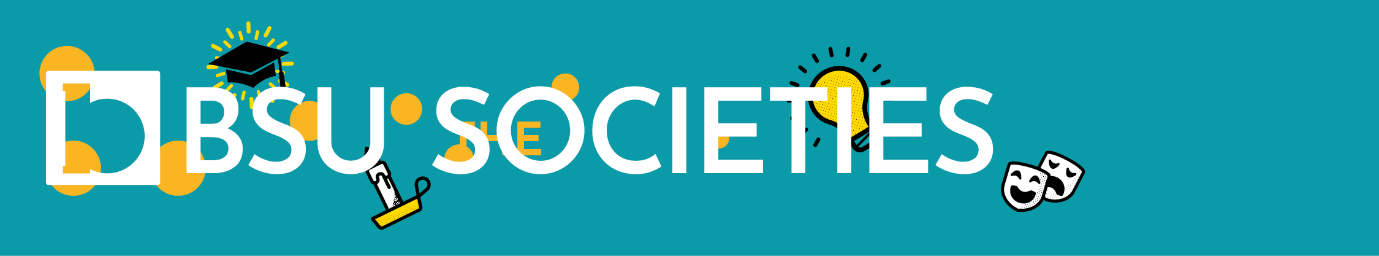 Societies Joining a society  We have 100+ societies at Brighton Students’ Union. All are student-led and cover a range of interests, from academic and cultural to leisure and faith. Societies are a great way for students’ to find a group of friends that share common interests – the people they meet become their community. From South East Asian Society to Amnesty Society– whatever your interests, there is a society for you!It’s simple to join a society via the website all year round. Student’s need to head to www.brightonsu.com/societies to ‘Find a Society’ page, click on the society which interests them and add the £4 membership to their basket.   Or create your ownTo start a society you need a minimum of 10 students who share the same interest, this could be an academic course or a hobby. Three of these will be elected by the student group to become the society leaders. Find out more in ‘Start a Society’ via this link https://www.brightonsu.com/studentactivities/societies/startasociety/ 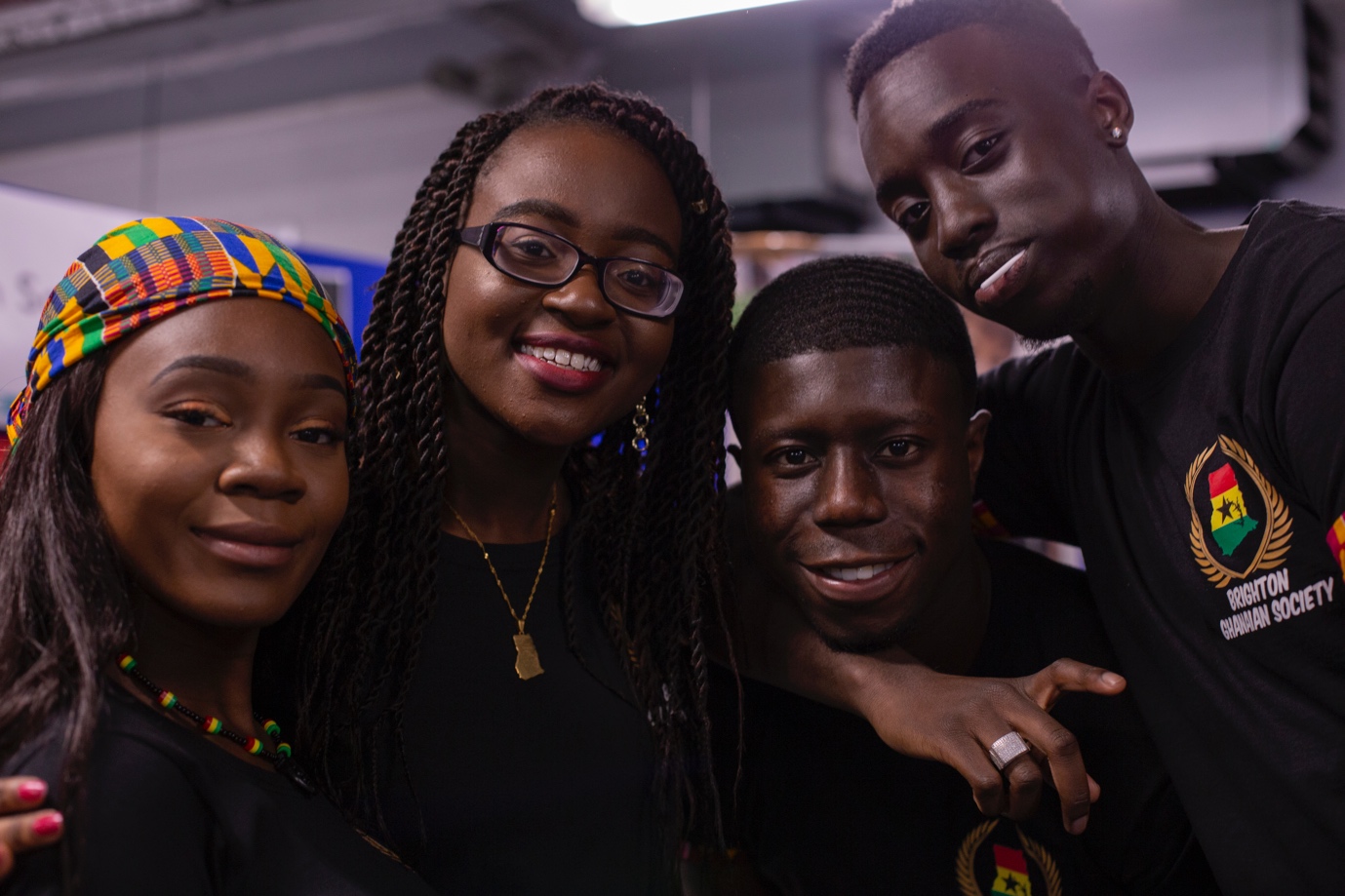 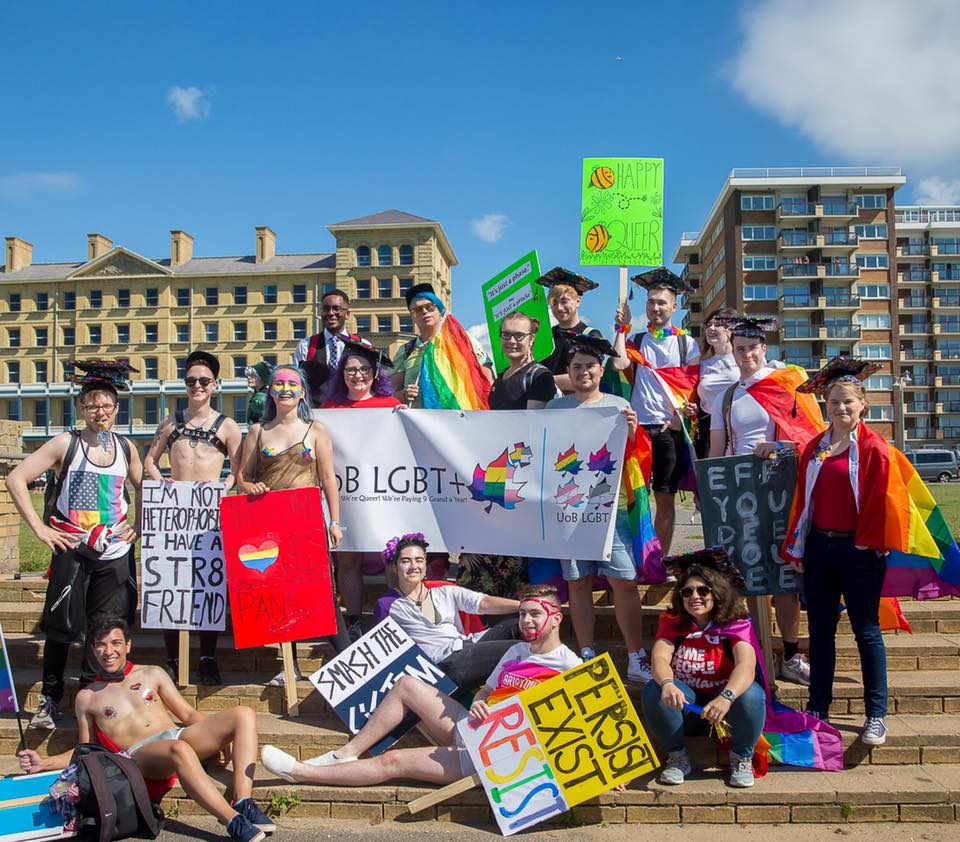 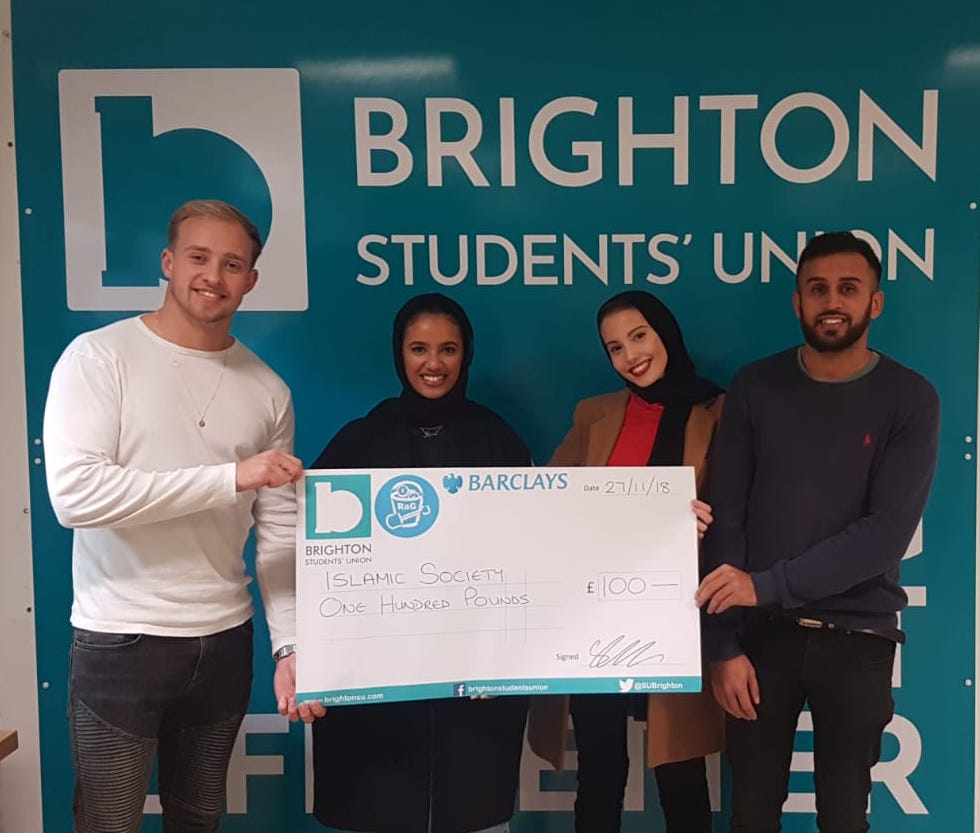 